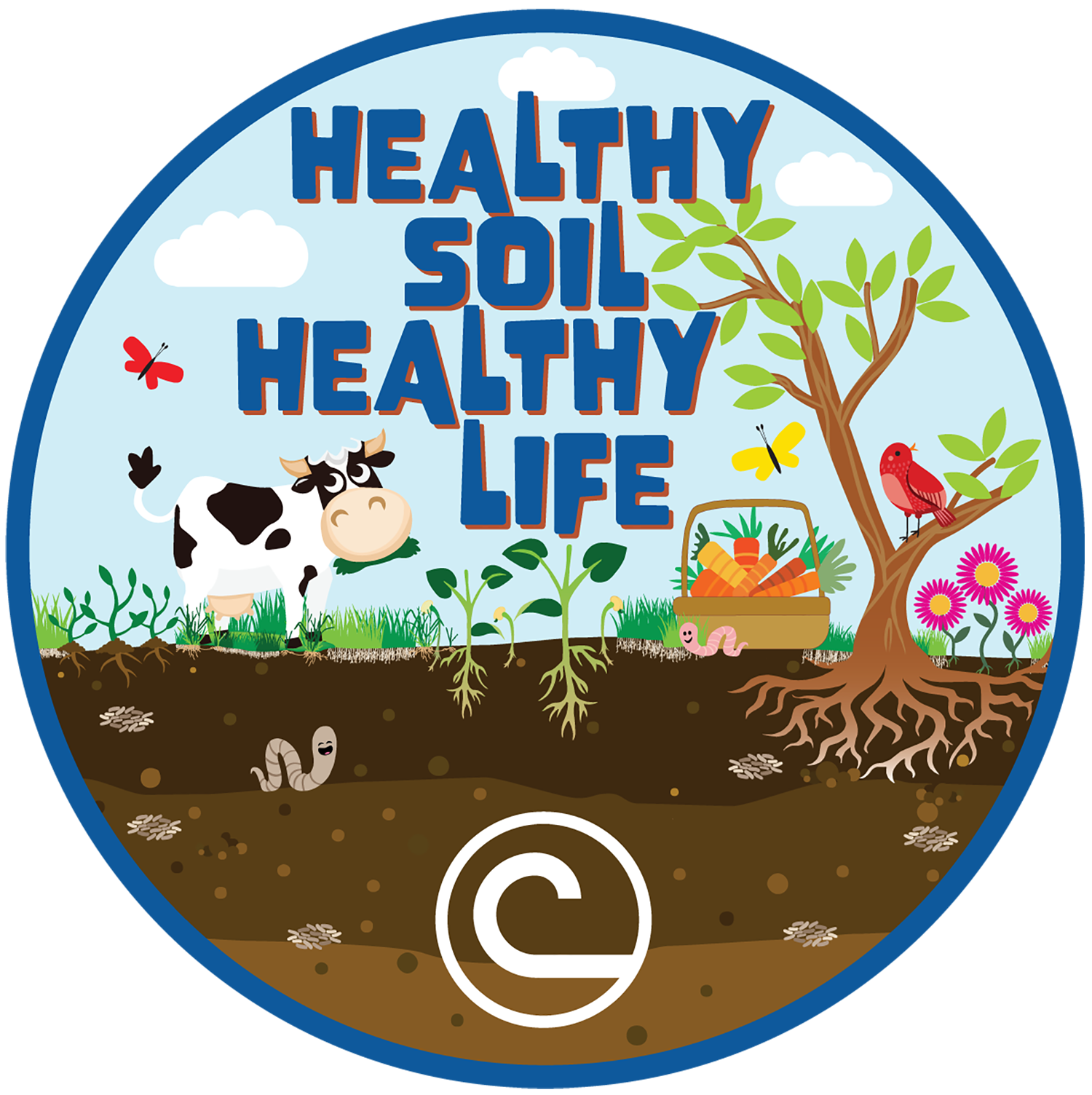 STUDENT First Name_______________Middle_______________Last__________________Address_____________________________________________________________ City					             State		               Zip _________Phone (		)		    E-mail _____________________________School Name _____________________________ Grade ______ Age ___________Please circle one: Yes or No: This poster is the original work of the student named above. Yes or No: The student received assistance from another person or materials/ideas from another source. If answered “yes,” please include a brief explanation.PARENT Parent or guardian name (printed)_______________________________________Signature of parent or guardian allowing NACD/District to utilize the poster for educational or promotional purposes:____________________________________________Date 			SCHOOL/ORGANIZATION Teacher ___________________________________________________________(Check if applicable) Public School __   Private School __Home School __ Organization___Address						 Phone (	)___________City					State___________  Zip			 E-mail address	______________________________________________________SOIL & WATER CONSERVATION DISTRICT SWCD Name									____________Contact Name							___________________________Email Address ____________________________________________________________Questions?Contact Your Local Soil &Water Conservation District or Maura Christian at(804) 559-0324 or maura.christian@vaswcd.orgVirginia Association of Soil & Water Conservation Districtshttp://vaswcd.org/poster-contest